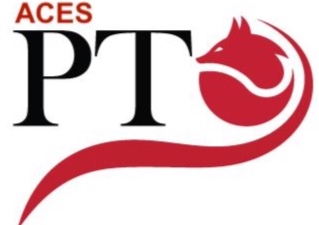 ACES PTO MEETING Agenda 5/18 /2021Call to order Approval of Minutes Budget Approval Old BusinessTeacher Appreciation WeekCaricature FundraiserNew BusinessOfficer vote for the fall6TH GiftEnd of Year Budget OverViewSchool Supply Kit Update Committee ReportsPTOCRestaurant Night Principal’s ReportOpen ForumTeacher/Parent Recognition Vote 